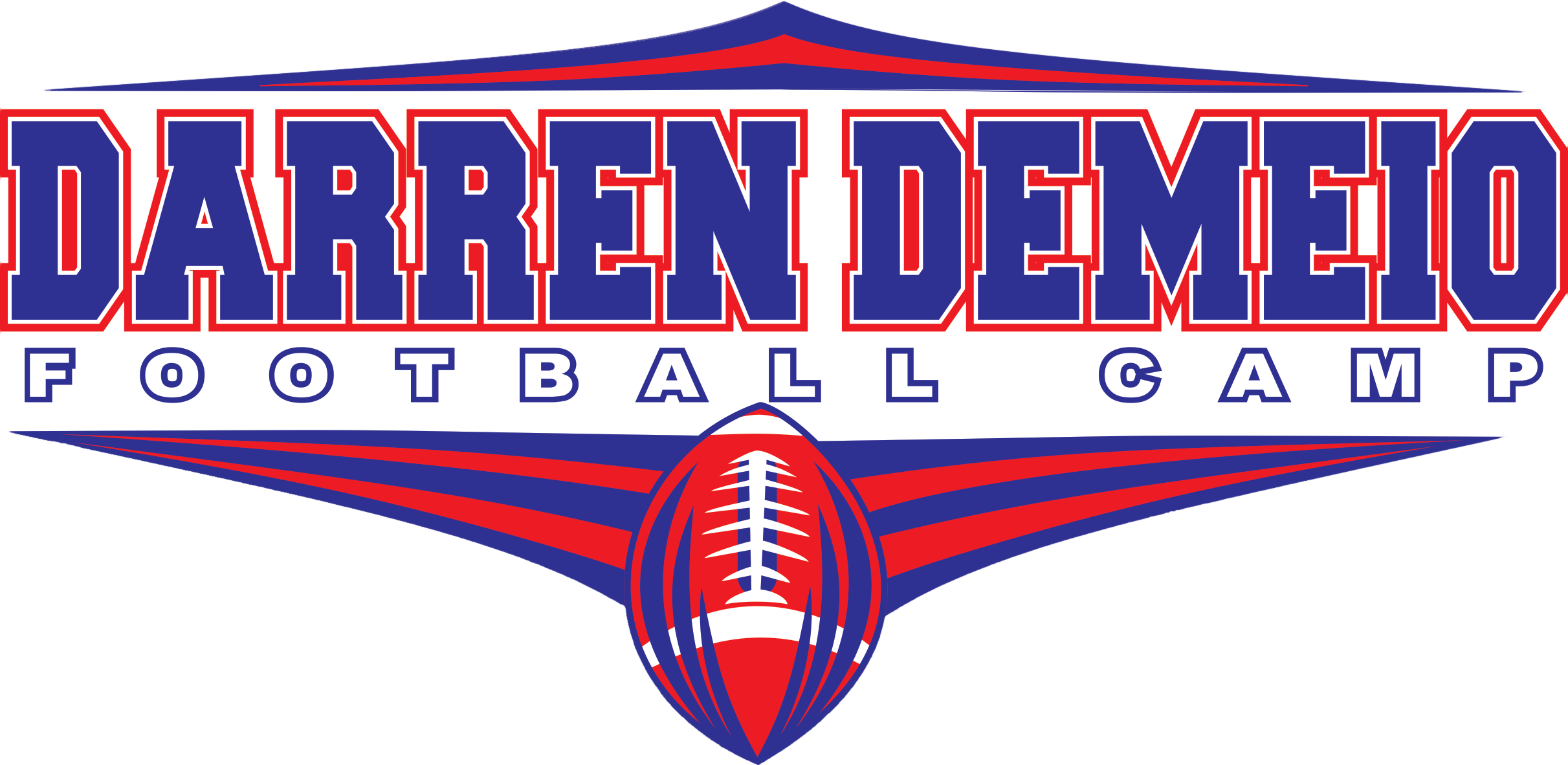 PRESENTED BY GRIT SPORTS CAMPSFULL CONTACT YOUTH CAMPAGES 6-15 YEARS OLDJUNE 20 – JUNE 23MISSION: Prepare each athlete to play football safely by teaching proper fundamentals of tackling and blocking. Develop the skills and fundamentals to play their respective position groups on offense and defense. Create learning opportunities in individual, group, and team settings. This camp is great for beginner and veteran players. Location: Northern High School practice fields	       2950 Chaneyville Rd Owings, MD 20736Camp Hours: 8:30AM – 3:00PM Monday through ThursdayCost: $110 registered by June 15, $130 for Walk Ups/Late Registration after June 15(Includes 1 camp t-shirt) Make checks payable to Darren DeMeio Football Camp Equipment: Will be issued through the youth club you will be playing for.  Contact your club representative for dates and times of equipment pick up. Players are responsible for their own clothing, cleats, and equipment needed for camp each day. Lunch: Offered for $6 a day, an athlete will receive pizza and Gatorade. How to Register: Registration for this camp will be limited so do not wait until last minute. Walk up acceptance will be based off of openings available per age group. Visit the website, www.gritsportscamps.weebly.com, to register online or to print the paper copy to mail in registration. Contact: Darren DeMeio – Camp Director                   Head Football Coach – Northern High School	    coachddemeio@gmail.com	    330-801-1349	    www.gritsportscamps.weebly.com    Like us on Facebook – facebook.com/DarrenDeMeioFootballCamps